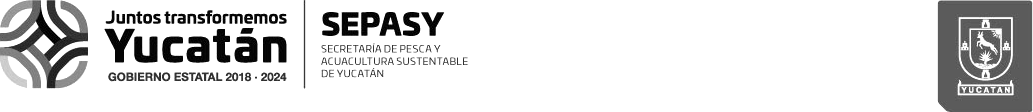 Fecha: Folio:En original para cotejo y copia simple para elexpedienteActa de defunción del pescador/copia de la denuncia de desaparición (marcar n/a si no aplica).Original o copia de identificación oficial del pescador asegurado. Identificación oficial con fotografía del beneficiario solicitante.Original o copia del formato único de empadronamiento, o constancia.Original o copia de la libreta de mar o tarjeton expedido por la autoridad competente o de la Credencial de Acreditación de Pescador.Clave única de registro de población del beneficiario.El documento que acredite la capacitación y certificación de buzo (marcar n/a si no aplica).Certificado médico que acredite la lesión por accidente de descompresión del asegurado, expedido por autoridad competente (marcar n/a si no aplica).Agradezco de antemano su atención.Nombre del beneficiariosolicitante		 Firma del beneficiariosolicitanteEste programa es de carácter público, no es patrocinado ni promovido por partido político alguno y sus recursos provienen de las contribuciones que pagan todos los tributantes. Está prohibido el uso de este programa con fines políticos, electorales, de lucro y otros distintos a los establecidos. Quien haga uso indebido de los recursos de este programa deberá ser denunciado y sancionado de acuerdo con la ley aplicable y ante la autoridad competente.Para solicitar información respecto de las opciones que tiene para denunciar conductas o hechos que contravengan las disposiciones del Acuerdo Sepasy 5/2019 por el que se emiten las Reglas de operación del programa de subsidios o ayudas denominado Seguro en el Mar puede comunicarse al tel. 6.11.80.27 ext. 60504 o acudir a la siguiente dirección: Calle 22 núm. 264-A x 31-A y 31-C, Col. Miguel Alemán, C.P. 97146, Mérida, Yucatán.